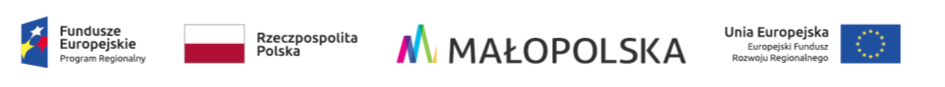 Załącznik nr 1 do SWZ                                                           OPIS PRZEDMIOTU ZAMÓWIENIANumer referencyjny postępowania: DZP-291-1753/2022Dotyczy: Zakupu, dostawy i montażu szaf laboratoryjnych dla Uniwersytetu Rolniczego im. Hugona Kołłątaja w Krakowie w ramach projektu nr RPMP.01.01.00-12-0080/19 pn.: „Budowa Centrum Innowacji oraz Badań Prozdrowotnej i Bezpiecznej Żywności” współfinansowanego w ramach Regionalnego Programu Operacyjnego Województwa Małopolskiego na lata 2014-2020, Oś Priorytetowa 1 Gospodarka wiedzy, Działanie 1.1 Infrastruktura badawcza sektora nauki, z Europejskiego Funduszu Rozwoju Regionalnego.Przedmiotem zamówienia jest zakup, dostawa i montaż szaf laboratoryjnych (szaf laboratoryjnych wentylowanych na odczynniki i szaf laboratoryjnych ppoż. wentylowanych do przechowywania butli gazowych) w ramach projektu nr RPMP.01.01.00-12-0080/19 pn.: „Budowa Centrum Innowacji oraz Badań Prozdrowotnej i Bezpiecznej Żywności” współfinansowanego w ramach Regionalnego Programu Operacyjnego Województwa Małopolskiego na lata 2014-2020, Oś Priorytetowa 1 Gospodarka wiedzy, Działanie 1.1 Infrastruktura badawcza sektora nauki, z Europejskiego Funduszu Rozwoju Regionalnego na potrzeby wyposażenia budynku Centrum Innowacji oraz Badań Prozdrowotnej i Bezpiecznej Żywności Uniwersytetu Rolniczego w Krakowie. Szczegółowy opis dotyczący ilości oraz parametrów technicznych szaf laboratoryjnych wentylowanych na odczynniki i szaf laboratoryjnych ppoż. wentylowanych do przechowywania butli gazowych zwanych w dalszej części opisu przedmiotu zamówienia szafami laboratoryjnymi stanowi Załącznik nr 1.1 (Zadanie nr 1), Załącznik nr 1.2 (Zadanie nr 2), Załącznik nr 1.3 (Zadanie nr 3) pn. Parametry techniczne szaf laboratoryjnych. Zamawiający dopuszcza możliwość składania ofert częściowych w zakresie 3 Zadań:Zadanie nr 1 pn. Dostawa szaf laboratoryjnych wentylowanych na odczynniki (Załącznik nr 1.1),Zadanie nr 2 pn. Dostawa szaf laboratoryjnych ppoż. wentylowanych do przechowywania butli gazowych (Załącznik nr 1.2),Zadanie nr 3 pn. Dostawa szaf laboratoryjnych ppoż. wentylowanych do przechowywania butli gazowych (Załącznik nr 1.3).Termin realizacji zakupu, dostawy wraz z montażem szaf laboratoryjnych wynosi:dla Zadania nr 1 pn. Dostawa szaf laboratoryjnych wentylowanych na odczynniki maksymalnie do 8 tygodni licząc od dnia zawarcia umowy. dla Zadania nr 2 pn. Dostawa szaf laboratoryjnych ppoż. wentylowanych do przechowywania butli gazowych maksymalnie do 8 tygodni licząc od dnia zawarcia umowy.dla Zadania nr 3 pn. Dostawa szaf laboratoryjnych ppoż. wentylowanych do przechowywania butli gazowych maksymalnie do 8 tygodni licząc od dnia zawarcia umowy Wykonawca powiadomi Zamawiającego o terminie dostawy i montażu szaf laboratoryjnych nie później niż na 7 dni kalendarzowych przed terminem dostawy na adres e-mail upoważnionego przedstawiciela Zamawiającego, przy czym termin dostawy i montażu może przypadać wyłącznie w dni robocze od poniedziałku do piątku, w godzinach od 7:30 do 15:30. Przez dni robocze, rozumie się dni od poniedziałku do piątku z wyłączeniem dni ustawowo wolnych od pracy.Miejscem dostawy i montażu szaf laboratoryjnych są pomieszczenia nr: 0.28, 0.29A, 0.46,  0.47, 0.55, 0.56, 0.57, 0.60B, 0.63B, 0.85, 0.92, 0.96, 0.111 w nowo budowanym budynku Centrum Innowacji oraz Badań Prozdrowotnej i Bezpiecznej Żywności Uniwersytetu Rolniczego w Krakowie przy ul. Balickiej 104 w Krakowie. Wykonawca przed złożeniem oferty może dokonać wizji lokalnej na placu budowy w terminie i na warunkach uzgodnionych z Zamawiającym (co najmniej 2 dni robocze przed planowaną wizją).Przedmiot zamówienia będzie dostarczony transportem Wykonawcy, na jego koszt i ryzyko.Wykonawca, po zawarciu umowy a przed przystąpieniem do realizacji zamówienia, jest zobowiązany do konsultacji z bezpośrednim użytkownikiem Zamawiającego w celu:przedstawienia Zamawiającemu próbek materiałów do akceptacji (Zamawiający zastrzega sobie możliwość doboru materiałów z próbek przedstawionych przez Wykonawcę) oraz rysunków/zdjęć/kart katalogowych szaf laboratoryjnych,akceptacji przez Zamawiającego kolorystyki szaf laboratoryjnych na podstawie próbek przedstawionych przez Wykonawcę,doprecyzowania, w miejscu, gdzie będą montowane szafy laboratoryjne, dokładnych ich wymiarów, należy uwzględnić drobne zmiany wymiarowe szaf: w przypadku szaf laboratoryjnych wentylowanych na odczynniki maksymalnie do +/- 10%, w przypadku szaf laboratoryjnych ppoż. wentylowanych do przechowywania butli gazowych maksymalnie do +/- 15%,dokonania wizji lokalnej miejsca planowanego montażu szaf laboratoryjnych. Dokładny termin wizji lokalnej na placu budowy zostanie uzgodniony z Zamawiającym.Wykonawca zobowiązany jest do wykonania, dostawy i montażu szaf laboratoryjnych, które: będą fabrycznie nowe, wysokiej jakości, wolne od wad fizycznych i prawnych oraz pochodzące z bieżącej produkcji, w przypadku szaf laboratoryjnych ppoż. wentylowanych do przechowywania butli gazowych (Zadanie nr 2 i Zadanie nr 3):będą posiadały certyfikat wydany przez uprawnioną instytucje badawczą zgodnie z EN 14470-2 – dotyczący szaf laboratoryjnych ppoż. do przechowywania butli gazowych (lub równoważny w zakresie odporności ogniowej),będą posiadały instrukcję obsługi szaf laboratoryjnych oraz paneli redukcyjnych do rozprężania gazów zamontowanych w szafach laboratoryjnych ppoż. do przechowywania butli gazowych,będą (we wszystkich pomieszczeniach) w identycznym kolorze tj. korpus szafy w kolorze szarym (odcień jasny szary np. RAL 7035), zaś drzwi szafy oznaczone elementami ostrzegawczymi lub pomalowane kolorem ostrzegawczym - żółtym,Zamawiający wymaga, aby dostarczone certyfikaty były dokumentami aktualnymi tzn. będą wydane bezterminowo lub winny być opatrzone datą ważności obejmującą termin realizacji. Wykonawca ponosi odpowiedzialność za jakość dostarczonych szaf laboratoryjnych oraz materiałów zastosowanych przy ich wykonaniu. Wykonawca ponosi odpowiedzialność za prawidłowy montaż szaf laboratoryjnych.W ramach niniejszego zamówienia Wykonawca zobowiązuje się w szczególności do: wykonania szaf laboratoryjnych zgodnie z postanowieniami niniejszego zamówienia, z należytą starannością oraz wskazaniami wiedzy technicznej, dostarczenia szaf laboratoryjnych do miejsca wskazanego przez Zamawiającego wraz z rozładunkiem, wniesieniem i rozpakowaniem, ustawienia (wypoziomowania) szaf laboratoryjnych w pomieszczeniach wskazanych przez Zamawiającego,w przypadku szaf laboratoryjnych wentylowanych na odczynniki Wykonawca we własnym zakresie dokona montażu i podłączenia króćca szafy do istniejącego i podprowadzonego na odległość do 1,5 m od szaf systemu wentylacyjnego oraz uruchomienia wentylacji w szafach w celu sprawdzenia poprawności wykonanych podłączeń. Podłączenie szaf należy wykonać na sztywno przewodami wykonanymi z tworzyw sztucznych trudno palnych, przewodzących elektryczność, o wysokiej szczelności i odporności na substancje chemiczne.w przypadku szaf laboratoryjnych ppoż. wentylowanych do przechowywania butli gazowych Wykonawca we własnym zakresie dokona:montażu i podłączenia króćca szafy do istniejącego i podprowadzonego na odległość do 1,5 m od szaf systemu wentylacyjnego oraz uruchomienia wentylacji w szafach w celu sprawdzenia poprawności wykonanych podłączeń. Podłączenie szaf należy wykonać na sztywno przewodami wykonanymi z tworzyw sztucznych trudno palnych, przewodzących elektryczność, o wysokiej szczelności i odporności na substancje chemiczne.montażu w szafach paneli redukcyjnych i podłączenia ich do instalacji gazów technicznych wraz ze sprawdzeniem szczelności wykonanych przez Wykonawcę podłączeń.Prace należy wykonać z uwzględnieniem montażu szaf laboratoryjnych w budynku, w trakcie gdy Wykonawca robót budowlanych będzie prowadził prace wykończeniowe w budynku (budynek nie oddany jeszcze do użytkowania). Zakończenie robót budowlanych planowane jest na koniec sierpnia 2022 r. Zamawiający zastrzega sobie prawo do zmiany terminu realizacji dostawy wraz z montażem szaf laboratoryjnych w związku z ewentualną zmianą terminów związanych z prowadzonymi robotami budowlanymi.W celu wykonania swoich obowiązków Wykonawca zapewni swoim staraniem i na swój koszt i ryzyko: organizację i utrzymanie zaplecza niezbędnego dla zrealizowania przedmiotu zamówienia,gospodarowanie terenem prac montażowych szaf laboratoryjnych od momentu jego przejęcia od Zamawiającego do czasu wykonania i odbioru przedmiotu zamówienia, odpowiadając za wszelkie szkody powstałe na tym terenie;wykonania oznaczenia i zabezpieczenia miejsca montażu zgodnie z obowiązującymi przepisami BHP, ppoż.,prowadzenia prac w sposób zapewniający całkowite bezpieczeństwo i higienę pracy na terenie robót i w otoczeniu. W szczególności w zakresie BHP należy rozumieć:zabezpieczenie przed wibracjami,zabezpieczenie przed brudem, kurzem i pyłem,wykonanie wszelkich zabezpieczeń, w szczególności przed pożarem, zadymieniem,wygrodzenie stref bezpieczeństwa wokół frontu robót,organizację pracowników i niezbędnych specjalistów wraz z nadzorem bezpośrednim nad pracami montażowymi szaf laboratoryjnych,dostawę wszelkich materiałów niezbędnych do realizacji przedmiotu zamówienia oraz właściwe warunki składowania materiałów i ich ochronę,zabezpieczenie terenu prac przed dostępem osób trzecich,usuwanie na bieżąco zbędnych materiałów, odpadków oraz śmieci (kartony, folie zabezpieczające i inne),po zakończeniu prac uporządkowanie pomieszczeń, w których prowadzone były prace montażowe oraz ciągi komunikacyjne używane przy wykonywaniu przedmiotu zamówienia,wykonania prac naprawczych (np. poprawki tynkarskie, malarskie) w przypadku uszkodzenia mienia Zamawiającego podczas wnoszenia lub montażu i ustawiania szaf laboratoryjnych.Szkody w przypadku uszkodzenia mienia Zamawiającego, powstałe w związku z wnoszeniem i montażem szaf laboratoryjnych zostaną usunięte na koszt Wykonawcy.Na Wykonawcy ciąży odpowiedzialność z tytułu uszkodzenia szaf laboratoryjnych, aż do chwili podpisania protokołu odbioru  przez obie strony tj. Wykonawcę i Zamawiającego.Wykonawca zobowiązany będzie stosować się do wytycznych Zamawiającego dotyczących zapobieżeniu powstania szkód:Wykonawca ma obowiązek natychmiastowego poinformowania Zamawiającego o uszkodzeniach i usterkach spowodowanych działaniami swoich pracowników lub podwykonawców, a także zauważonych uszkodzeń i usterek wywołanych innymi czynnikami,Wykonawca odpowiada za zniszczenia będące konsekwencją jego działania, jak również jego pracowników lub podwykonawców, także w zakresie budynku, zagospodarowania terenu, drogi dojazdowej, Wykonawca jest zobowiązany przywrócić stan pierwotny w przypadku spowodowania zniszczeń na ww. terenie,Wykonawca odpowiada za poinformowanie swoich pracowników oraz pracowników podwykonawców o powyższych wytycznych, odpowiada także za kontrolę ich przestrzegania przez te osoby.Zamawiający zobowiązuje się do:wprowadzenia Wykonawcy na teren budynku w celu wykonania prac związanych z montażem, ustawieniem i podłączeniem szaf laboratoryjnych do wykonanych przez Zamawiającego przyłączy,zapewnienia dostępu do wszystkich pomieszczeń, do których dostęp będzie konieczny w celu należytej realizacji przedmiotu zamówienia,zapewnienia dostępu do korzystania z mediów np.: wody i energii elektrycznej,z czynności wprowadzenia Wykonawcy na teren budynku i udostępnienia niezbędnych do realizacji przedmiotu umowy pomieszczeń zostanie sporządzony protokół przekazania terenu prac montażowych szaf laboratoryjnych.Wykonawca pisemnie (mailem) powiadomi Zamawiającego o zakończeniu prac montażowych szaf laboratoryjnych. Zamawiający zobowiązany jest do dokonania odbioru przedmiotu zamówienia w terminie do 3 dni roboczych od dnia zgłoszenia zakończenia jego realizacji. Za dzień wykonania przedmiotu zamówienia ustala się dzień sporządzenia, w formie pisemnej pod rygorem nieważności i podpisania przez obie strony tj. Zamawiającego i Wykonawcę bez zastrzeżeń, Protokołu odbioru. Podczas odbioru Zamawiający w obecności Wykonawcy dokona sprawdzenia ilości i kompletności dostarczonych szaf laboratoryjnych, ich prawidłowego działania oraz zgodności z minimalnymi wymogami technicznymi, funkcjonalnymi i użytkowymi określonymi w SWZ i ofercie Wykonawcy. W przypadku stwierdzenia, w trakcie odbioru szaf laboratoryjnych, że nie spełniają one wymagań określonych w SWZ, ofercie Wykonawcy, nie są kompletne lub nie są gotowe do odbioru z powodu wystąpienia istotnych wad, uniemożliwiających korzystanie z nich lub z powodu nieprzeprowadzenia wymaganych prób i sprawdzeń w zakresie ich poprawnego działania, Zamawiający może przerwać odbiór, wyznaczając Wykonawcy termin do całkowitego i prawidłowego wykonania przedmiotu zamówienia, usunięcia braków, wad lub przeprowadzenia wymaganych prób i sprawdzeń i po tym terminie powrócić do wykonywania czynności odbioru.Wykonawca zobowiązuje się do usunięcia braków, wad w przedmiocie zamówienia lub przeprowadzenia wymaganych prób i sprawdzeń na własny koszt i ryzyko, w terminie ustalonym przez Zamawiającego.Ujawnione wady, braki wykryte przy odbiorze lub konieczność przeprowadzenia wymaganych prób i sprawdzeń w zakresie poprawnego działania przedmiotu zamówienia wstrzymują podpisanie protokołu odbioru, aż do momentu usunięcia ich przez Wykonawcę.Wraz podpisaniem protokołu odbioru Wykonawca przekaże Zamawiającemu karty gwarancyjne, certyfikaty, instrukcje obsługi szaf laboratoryjnych, paneli redukcyjnych oraz inne dokumenty, o których mowa w pkt. 9). Wymagania gwarancyjne i serwisoweWykonawca gwarantuje, że dostarczone Zamawiającemu szafy laboratoryjne są w pełni zgodne z opisem zawartym w SWZ i ofercie Wykonawcy, są dobrej jakości, fabrycznie nowe, kompletne, wolne od wad fizycznych i prawnych, nie posiadają wad konstrukcyjnych, wykonawczych lub innych defektów wynikających z innych zaniedbań Wykonawcy lub producenta.Wykonawca udziela Zamawiającemu gwarancji minimalnie 24 miesięcy na dostarczone szafy laboratoryjne, ich montaż oraz sprawne działanie, licząc od daty podpisania protokołu odbioru bez zastrzeżeń.W okresie trwania gwarancji Wykonawca zapewni Zamawiającemu konsultacje i pomoc techniczną w zakresie funkcjonowania szaf laboratoryjnych oraz usługę serwisową.Gwarancji podlegają wszelkie wady fizyczne, niesprawności, w tym w tym konstrukcyjne, ujawnione w trakcie prawidłowego użytkowania, a niepowstałe z winy Zamawiającego.Zgłaszania awarii, usterek, wad lub innych nieprawidłowości Zamawiający będzie mógł dokonywać za pośrednictwem telefonu lub poczty elektronicznej. Czas reakcji serwisu na zgłoszone telefonicznie lub pocztą elektroniczną awarie, usterki, wady lub inne nieprawidłowości, wynosi maksymalnie do 48 godzin od chwili dokonania pisemnego lub telefonicznego zgłoszenia.Gwarantowany czas naprawy, tj. nieodpłatnego usunięcia wykrytej(ych) awarii, usterek, wad lub innych nieprawidłowości wynosi maksymalnie do 5 dni roboczych licząc od daty ich zgłoszenia przez Zamawiającego.W przypadku niedotrzymania odpowiednio terminu naprawy, o którym mowa w pkt. 33), Zamawiający zastrzega sobie prawo do usunięcia awarii, usterek, wad lub innych nieprawidłowości przez inny podmiot na koszt Wykonawcy, niezależnie od możliwości naliczenia kar umownych.Wszelkie koszty napraw i obsługi gwarancyjnej, w tym koszty transportu, ponosi Wykonawca.Serwis gwarancyjny świadczony będzie w siedzibie Zamawiającego, w miejscu dostawy szaf laboratoryjnych.W przypadku, gdy naprawa w miejscu dostawy szaf laboratoryjnych okaże się niemożliwa, Wykonawca dokona naprawy w punkcie serwisowym, przy czym termin naprawy nie ulega w takim przypadku wydłużeniu, a wszelkie dodatkowe koszty związane z takim sposobem naprawy, w tym dostarczenie szafy laboratoryjnej wolnej od wad do miejsca jego użytkowania, obciążają Wykonawcę. W przypadku, jeśli naprawy gwarancyjne wykonywane będą w imieniu Wykonawcy przez osobę trzecią, to Wykonawca ponosi pełną odpowiedzialność z tytułu niewykonania lub nienależytego wykonania usług przez tę osobę. W karcie gwarancyjnej Wykonawca wskaże adres serwisu gwarancyjnego, w tym: numery telefonów, adres poczty elektronicznej, pod który Zamawiający będzie wysyłał zgłoszenia o stwierdzonych usterkach i wadach, awariach lub innych nieprawidłowościach. W przypadku zmiany adresu zgłoszeń serwisowych, Wykonawca jest zobowiązany niezwłocznie powiadomić o tym fakcie Zamawiającego. Każda naprawa gwarancyjna przedłuża gwarancję o czas przerwy w eksploatacji szaf laboratoryjnych. W przypadku niewykonania naprawy w terminie określonym w pkt. 33), w kolejnym dniu - na okres przedłużającej się naprawy bądź usuwania awarii Wykonawca na własny koszt dostarczy szafę laboratoryjną zastępczą wolną od wad i równoważną funkcjonalnie.Fakt awarii, naprawy i ewentualnie wymiany szafy laboratoryjnej na nową będzie każdorazowo odnotowywany w karcie gwarancyjnej wystawionej przez Wykonawcę.Gwarancja nie obejmuje zwykłego zużycia szaf laboratoryjnych oraz uszkodzeń powstałych wskutek nieprawidłowego lub niefachowego korzystania z szaf laboratoryjnych przez pracowników Zamawiającego, nieprawidłowej obsługi, nadmiernego przeciążenia lub jakichkolwiek innych zdarzeń spowodowanych przez Zamawiającego.Pomimo wygaśnięcia gwarancji lub rękojmi Wykonawca zobowiązuje się do usunięcia wad, usterek, które zostały zgłoszone przez Zamawiającego w okresie trwania gwarancji lub rękojmi.Wykonawca pokrywa koszty wszelkich napraw szaf laboratoryjnych, wymiany ich części objętych gwarancją w okresie gwarancji, w tym koszty dojazdu, transportu, demontażu i montażu oraz ustawienia naprawionej lub wymienionej szafy laboratoryjnej w miejscu wskazanym przez Zamawiającego, bez ponoszenia przez Zamawiającego dodatkowych kosztów z tytułu powyższych zobowiązań.W przypadku, gdy w okresie gwarancyjnym nastąpi trzykrotna naprawa tej samej szafy laboratoryjnej, bądź jedna istotna jej naprawa, przez co rozumie się naprawę o wartości nie niższej niż 30% wartości tego produktu według ceny zakupu, Wykonawca w terminie nie dłuższym niż 14 dni roboczych, liczonych od dnia zgłoszenia kolejnej naprawy, dokona jej wymiany na nową, wolną od wad, o takich samych lub lepszych parametrach technicznych, jakościowych i funkcjonalnych jak wymieniany produkt z zamontowanych szaf laboratoryjnych. Wówczas termin gwarancji zaczyna biec od daty jego wymiany. 